Algemene informatie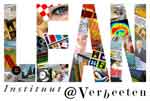 Het draaiboek geeft de algemene strekking en een beknopte uitleg van de verschillende dagen weer. Inhoudelijke en gedetailleerde beschrijven worden weergegeven onder de desbetreffende slides. De laatste versies van slides, draaiboeken, filmpjes en overig materiaal zijn te vinden op Onedrive. Aanvullingen/aanpassingen in de ‘Onedrive’-versies verwerken, zodat we ‘dubbele’ versies voorkomen.  Voorbereiding module 2 (trainer zelf regelen): Organiseren van de lunch + locatie.Agenda’s deelnemers (laten) reserveren. Meenemen voor module 2 (Wordt klaar gezet):Koekjes/chips voor cursisten (frisdrank wanneer hele dag training = 2 modules op 1 dag)Boekje met slides module 2Geprint A3’s (blanco+ toelichting+coaching)  Eventueel meenemen door trainer:Draaiboek module 2Lijst van deelnemersLean etui voorzien van materiaal: o.a. pointer, schaar, plakband, stiften, post-it’s.Ter plekke nodig: Openen Onedrive voor slides 1 A0-flip over Muziek voor afspelen tijdens binnenkomst/pauze/sommige opdrachtenDoelstellingen module 2:Leidinggevende is 1)  eigenaar van de doelen; 2) standaarden en 3) verbeterproces. Bovenstaande in koppeling naar de eigen praktijk situatie/ domein. Draaiboek module 2: EigenaarschapTijdOnderdeelDoelProcedureWie Benodigdheden1 uur voor aanvangVoorbereidingZaal gereed maken Flip-over klaarzettenKoffie en thee verzorgenHT + CTA0 00.00-00.20Binnenkomst deelnemersWelkom heten + uitleg modules. Cursisten weten welke modules worden behandeld. Onderscheid off en on the job training is duidelijkCursisten nemen koffie/thee Doornemen modules onderscheid off en on the job trainingProgramma en doel m2 uitleggenHT Koekjes voor deelnemers00.20-00.50StellingenActiverende werkvorm + prikkelende stellingen vertalen naar eigen praktijk. Cursisten verdelen in 3 groepen; iedere groep één stelling 10 minuten brainstormen per groep Per groep paar minuten visie geven op stellingCTFlip over00.50- 01.40Casus Nucleaire GeneeskundeBelang van eigenaarschap en rol van de leidinggevende wordt door praktijkvoorbeeld duidelijk. HT schrijft kapstok lean begint bij op Klantwaarde; verdieping klant en product (QCD)Verhalende vorm verhaal van NG vertellenHTFlip over01.40-02.00Pauze02.00-02.30Reflectie op casusReflectie op eigenaarschap en vertaling naar eigen praktijk en houdingReflectie a.d.h.v. slides in presentatieHTFlip over02.30-03.30A3 Duidelijkheid A3 praktijk opdracht en gebruik A3. Eerste opzet eigen A3Uitleg a.d.h.v. slides + uitleg gebruik A3 Uitdelen A3 formulieren (digitaal later toesturen)CTA3 formulieren (blanco + toelichting)03.30-03.45Report out A3 + praktijkopdrachten module 2Kennisdeling tussen cursisten + duidelijkheid praktijkopdrachtenGezamenlijk met groep: ideeën voor casussen/ eerste stappen van cursisten besprekenUitleg praktijk opdacht ‘product’ CTFlip over03.45-04.00EvaluatieEvalueren van de tweede module (ofwel eerste gehele dag)1 woord en 1 zin over de module eigenaarschap. HT